Publicado en Madrid el 03/12/2020 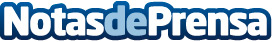 Aguas Minerales de España pone en marcha el movimiento #NaturalDrinkersAguas Minerales de España (ANEABE) pone en marcha el movimiento #NaturalDrinkers con el objetivo de concienciar a los consumidores españoles sobre la importancia del agua mineral natural. La iniciativa ha sido presentada a través de un evento virtual que ha contado con la presencia de Irene Zafra, secretaria general de la Asociación de Aguas Minerales de España, y que ha estado amadrinado por la modelo y empresaria Laura Sánchez; y la fisioterapeuta, entrenadora personal y ex deportista de élite, Crys DyazDatos de contacto:Ogilvy650 021 622Nota de prensa publicada en: https://www.notasdeprensa.es/aguas-minerales-de-espana-pone-en-marcha-el Categorias: Nutrición Ecología Consumo http://www.notasdeprensa.es